Приложение 6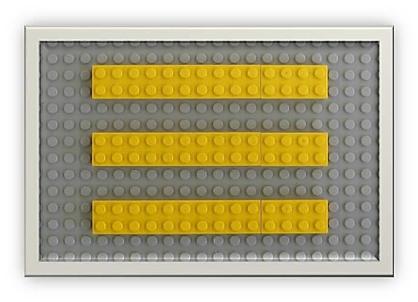 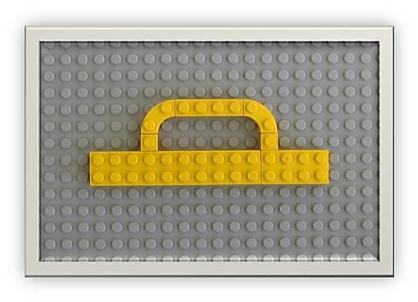 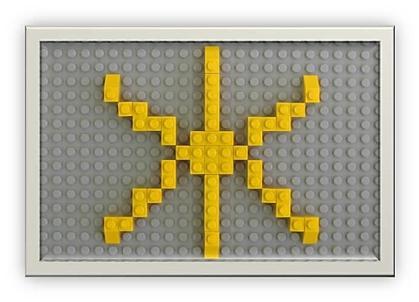 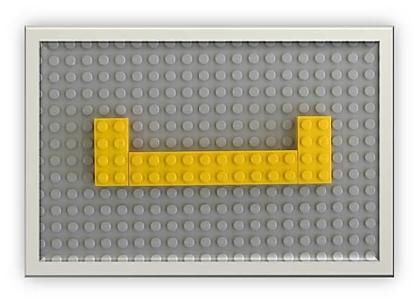 